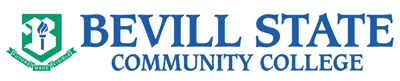 SUGGEST NEW MULTIMEDIA FORMName (required): _______________________________  Date: ________________________E-mail Address (required): _____________________________________________________Your Status (select one): ____ Student	____ Faculty/Staff	____ Community PatronMedia (DVD) Title: ____________________________________________________________Media (DVD) Creator: __________________________________________________________If the title is available digitally, would you prefer a streaming format? ____ Yes ____ NoOther Information about your request (for example, year, publisher, etc.)________________________________________________________________________________________________________________________________________________________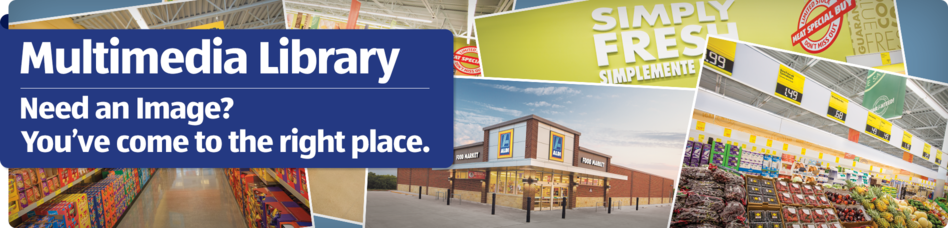 